www.tunisiaexport.tn Maisonde l’Exportateur . Centre UrbainNord . BPn°225 . 1080 Tunis Cedex Tel :+216 71 130 320 • Fax : +216 71 237 325 • rapidcontact@tunisiaexport.tn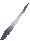 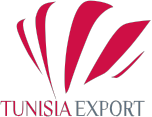 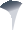 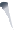 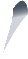 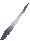 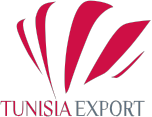 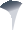 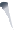 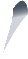 Demande de participationVidéoconférence relative aux Agents Commerciaux ItaliensLe 9 novembre 2020 à 10hEXPOSANTL’entrepriseResponsableQualitéAdresse MailMobileProduitsCachet et signature